Раздел I. КАК УСТРОЕН МИРУ р о к 1ПРИРОДАЦели: познакомить учащихся с разнообразием природы; рассмотреть взаимосвязи между живой и неживой природой; определить значение природы для человека, прививать бережное отношение к природе.Оборудование: иллюстрации с изображением живой и неживойХод урокаI. Организационный момент.Сообщение темы урока.– Доскажите словечко и узнаете тему нашего урока:Поле, речка и трава,Горы, воздух и листва,Птицы, звери и леса,Гром, туманы и роса.Человек и время года –Это все вокруг… (природа).– Правильно, тема нашего урока «Природа». Сегодня мы познакомимся с разнообразием природы. Рассмотрим взаимосвязи в природе и значение ее для человека. А поможет нам в этом наш новый учебник.– Прочитайте название нового учебника. С чем он будет знакомить вас на– Какие разделы вошли в данный учебник? Как называется первый раздел?II. Изучение нового материала.– Что такое природа? (Все, что нас окружает и не сделано руками человека.)Игра - загадка.На столе у учителя разложены карточки с изображениями живой и неживойОтгадав загадку, учащиеся распределяют их на две группы: живая и неживая1. Белые горошки на зеленой ножке. (Ландыш.)2. В воде она живет, нет клюва, а клюет. (Рыба.)3. Синенькая шубенка весь мир покрыла. (Небо.)4. По синему морю белые гуси плывут. (Облака.)5. Вокруг носа вьется, а в руки не дается. (Муха.)6. Маленький шарик под лавкой шарит. (Мышь.)7. Без него плачемся,Появится –Все прячемся. (Солнце.)8. После ливня и грозыМост невиданной красы,Ни потрогать, ни забраться –Можно только любоваться. (Радуга.)9. Он с усами, но не котХодит задом наперед.Он не плотник, но с клещами…Догадайтесь, дети, сами. (Рак.)10. Утром бусы засверкали,Всю траву собой заткали.А пошли искать их днем –Ищем, ищем, не найдем. (Роса.)– Посмотрите, как распределились картинки на доске. Подумайте: какая закономерность прослеживается?– По каким признакам природу классифицируют или распределяют по группам на живую и неживую?Работа по учебнику.– Прочитайте абзацы раздела 1– Нас окружает множество предметов. Есть ли среди них те, которые не относятся к природе?Выполнение задания 1 (с. 8).– Живую природу изучает особая наука – биология. Это слово произошло от двух греческих слов: «биос» – жизнь, «логос» – наука.III. Занимательная страничка.1. Наши поросяткиВыросли на грядке,К солнышку бочком,Хвостики крючком. (Огурцы.)2. Вечером наземь слетает,Ночью на земле пребывает,Утром опять улетает. (Роса.)3. По горам, по долам ходят шуба да кафтан. (Баран.)4. Летит – говорит, а сядет – молчит. (Оса.)5. Без рук, без ног, а ворота отрывает. (Ветер.)6. Дает время молодцуЕжегодно по кольцу. (Дерево.)7. Без рук, без ног, а рисовать умеет. (Мороз.)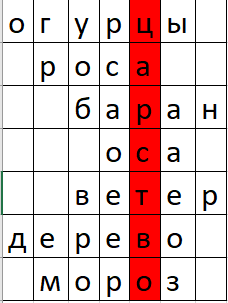 – Прочитайте, какое слово получилось в выделенном столбце. (Царство.)– Как вы представляете себе «царство»?– Все живое ученые-биологи делят на большие царства: царство растений, царство животных, царство грибов. Еще одно царство, в котором живут крошечные организмы, увидели только тогда, когда изобрели микроскоп – увеличительный прибор. Это царство бактерий.– Найдите на с. 6 раздел «Подумай». Как бы вы выполнили это задание?И г р а «Живое-неживое».– Я показываю слова. Если это объект живой природы, показываете, как он двигается, а если объект неживой природы – стоите на месте.Снег, ласточка, дождь, заяц, мальчик, гора, дождь, медведь, солнце.IV. Выделение взаимосвязей.На доске укрепить рисунок с изображением солнца, дерева, реки, тучи с дождем.– Я знаю, что эти элементы живой и неживой природы тесно связаны, но не знаю, как доказать. Докажите.V. Беседа «Значение природы для людей».– К какой природе относится человек?– Влияет ли природа на общее состояние здоровья человека?Чтение текста «Значение природы для людей» (с. 5 в рабочей тетради) VI. Работа со словарем.Если остается несколько минут, стоит показать детям алгоритм работы:1) запись терминов;2) вычитывание значения термина в учебнике или словаре;3) запись значения в словарик;4) прочтение записанного.VII. Итог урока.Чтение вывода по теме «Природа».– Что нового вы открыли для себя?Домашнее задание: прочитать текст (с. 4–6); вопросы (с. 7); задания 1, 2 (с. 8).